Publicado en Palma de Mallorca el 05/12/2017 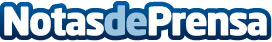 Venda Directa sale a la calle para promocionar el producto de kilómetro 0 balearEl próximo lunes, día 11 de diciembre, la Conselleria de Medi Ambient, Agricultura i Pesca junto a SEMILLA (Serveis de Millora Agraris) sorprenderán a los viandantes de Palma acercándoles todas las hortalizas de la temporada. Actualmente, hay treinta y una explotaciones con el distintivo de Venda Directa, se venden sin intermediarios los productos obtenidos de la actividad agraria o complementaria de la explotación agraria propiaDatos de contacto:Laura Duran+34660323684Nota de prensa publicada en: https://www.notasdeprensa.es/venda-directa-sale-a-la-calle-para-promocionar Categorias: Gastronomía Baleares Industria Alimentaria Sector Marítimo http://www.notasdeprensa.es